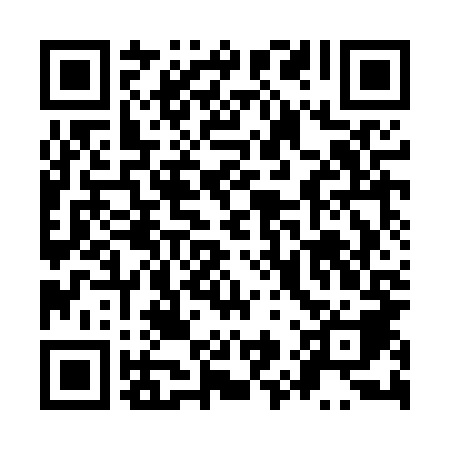 Ramadan times for Swieszyno, PolandMon 11 Mar 2024 - Wed 10 Apr 2024High Latitude Method: Angle Based RulePrayer Calculation Method: Muslim World LeagueAsar Calculation Method: HanafiPrayer times provided by https://www.salahtimes.comDateDayFajrSuhurSunriseDhuhrAsrIftarMaghribIsha11Mon4:204:206:1912:053:545:525:527:4412Tue4:184:186:1712:053:555:545:547:4613Wed4:154:156:1412:053:575:565:567:4914Thu4:124:126:1212:043:585:585:587:5115Fri4:094:096:0912:044:006:006:007:5316Sat4:074:076:0712:044:016:026:027:5517Sun4:044:046:0412:044:036:046:047:5718Mon4:014:016:0212:034:056:066:067:5919Tue3:583:585:5912:034:066:086:088:0220Wed3:553:555:5712:034:086:106:108:0421Thu3:523:525:5412:024:096:116:118:0622Fri3:503:505:5212:024:116:136:138:0823Sat3:473:475:4912:024:126:156:158:1124Sun3:443:445:4712:014:146:176:178:1325Mon3:413:415:4412:014:156:196:198:1526Tue3:383:385:4212:014:166:216:218:1827Wed3:353:355:3912:014:186:236:238:2028Thu3:323:325:3712:004:196:256:258:2229Fri3:293:295:3512:004:216:266:268:2530Sat3:253:255:3212:004:226:286:288:2731Sun4:224:226:3012:595:247:307:309:301Mon4:194:196:2712:595:257:327:329:322Tue4:164:166:2512:595:267:347:349:353Wed4:134:136:2212:585:287:367:369:374Thu4:094:096:2012:585:297:387:389:405Fri4:064:066:1712:585:307:407:409:426Sat4:034:036:1512:585:327:417:419:457Sun3:593:596:1212:575:337:437:439:488Mon3:563:566:1012:575:347:457:459:519Tue3:533:536:0812:575:367:477:479:5310Wed3:493:496:0512:575:377:497:499:56